BRIEF DI PROGETTAZIONE PER L'INTERIOR DESIGN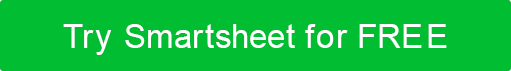 CLIENTECLIENTECLIENTETITOLO DEL PROGETTOTITOLO DEL PROGETTOTITOLO DEL PROGETTONOME CLIENTENOME CLIENTENOME CLIENTENOME DELL'AUTORETITOLODATTEROINFORMAZIONI DI CONTATTOINFORMAZIONI DI CONTATTOINFORMAZIONI DI CONTATTONOME DEL PUNTO DI CONTATTOINDIRIZZO EMAILTELEFONOINDIRIZZO POSTALEPANORAMICA DEL PROGETTO  PANORAMICA DEL PROGETTO  PANORAMICA DEL PROGETTO  POSIZIONE  fornire l'indirizzo della proprietà e piano(i) / area(i) specifici, se applicabilePOSIZIONE  fornire l'indirizzo della proprietà e piano(i) / area(i) specifici, se applicabilePOSIZIONE  fornire l'indirizzo della proprietà e piano(i) / area(i) specifici, se applicabileCAMERA(E)  CAMERA(E)  CAMERA(E)  USO DELLA PROPRIETÀ  Come viene utilizzato lo spazio?  La proprietà è residenziale? chi abita presso la struttura?USO DELLA PROPRIETÀ  Come viene utilizzato lo spazio?  La proprietà è residenziale? chi abita presso la struttura?USO DELLA PROPRIETÀ  Come viene utilizzato lo spazio?  La proprietà è residenziale? chi abita presso la struttura?AMBITO DEL PROGETTOAMBITO DEL PROGETTOAMBITO DEL PROGETTOPREFERENZE DI STILEPREFERENZE DI STILEPREFERENZE DI STILESTILE GENERALEPREFERENZASTILE GENERALEANTIPATIECOLORIPREFERENZACOLORIANTIPATIEMODELLIPREFERENZAMODELLIANTIPATIEPRODOTTI TESSILIPREFERENZAPRODOTTI TESSILIANTIPATIEARREDOPREFERENZAARREDOANTIPATIEILLUMINAZIONEPREFERENZAILLUMINAZIONEANTIPATIETRATTAMENTI FINESTRAPREFERENZATRATTAMENTI FINESTRAANTIPATIEPAVIMENTAZIONEPREFERENZAPAVIMENTAZIONEANTIPATIEALTROPREFERENZAALTROANTIPATIECARATTERISTICHE ESISTENTIPERMANENT  descrive tutte le caratteristiche richieste per rimanere le stesse, ovvero arredi, colori, ecc. ELEMENTI DA MIGLIORARE  elenca tutte le funzionalità da evidenziare ELEMENTI DA MASCHERARE  elenca tutte le caratteristiche da mascherare, ad esempio travi di supporto, unità di riscaldamento / raffreddamento, ecc.NUOVE FUNZIONALITÀNUOVI ELEMENTI  elencare tutti i nuovi elementi da incorporareNUOVO USO DELLO SPAZIO  descrivere tutte le funzionalità che si desidera incorporare, ad esempio un nuovo flusso di lavoro o modelli di trafficoMISURE E SCHIZZO PLANIMETRICOPROGRAMMAPANORAMICA DEL PROGRAMMATAPPE / SCADENZE IMPORTANTIBILANCIOIMPORTOPROIEZIONI FINANZIARIE AGGIUNTIVE / NOTEINOLTREincludere eventuali informazioni critiche aggiuntiveDISCONOSCIMENTOTutti gli articoli, i modelli o le informazioni fornite da Smartsheet sul sito Web sono solo di riferimento. Mentre ci sforziamo di mantenere le informazioni aggiornate e corrette, non rilasciamo dichiarazioni o garanzie di alcun tipo, esplicite o implicite, circa la completezza, l'accuratezza, l'affidabilità, l'idoneità o la disponibilità in relazione al sito Web o alle informazioni, agli articoli, ai modelli o alla grafica correlata contenuti nel sito Web. Qualsiasi affidamento che fai su tali informazioni è quindi strettamente a tuo rischio.